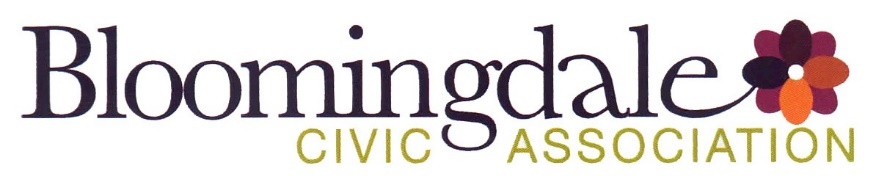 Monday, 03/18/2024Bloomingdale Civic Association meetingVirtual meeting via Zoom 7:00 pmBCA board members in attendance: Teri Janine Quinn, Sherry Howard, Jennifer McCann, Amy Oakes, Catherine Laidlaw, Eric Woods, Robert Brannum,  Scott Roberts34 people in attendance.Public safetyDC Metropolitan Police Department (MPD) Third District (3D) Lieutenant Anna LaRoo provided a brief rundown of recent Bloomingdale crimes.  She explicitly mentioned the unsuccessful car jacking at 63 Bryant St NW that occurred approximately 1 ½ weeks ago.  The perpetrator’s attempt failed because the car was a stick shift.  She noted that MPD arrested him shortly thereafter.  She described an airtagged package program to help address package theft.  She provided her contact information: 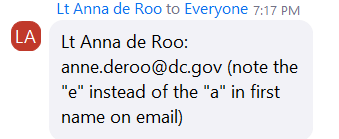 Appealing your DC property taxMr. Eugene Clindinin, SupervisoryAppraiser with the DC Office of Tax and Revenue (OTR), described the services that his office provides that are availble at the OTR MyTaxDC website: https://mytax.dc.gov/ The first date to file first-level of appeal is Monday, April 1, 2024.He described the appeal process: receive the assesment by Friday, March 1, 2024. If you perceive your assessment to be incorrect, you can file an appeal.  The first level decision is to be released by Thursday, August 1, 2024.  Then there are 45 days to file a second-level appeal.  The process should be finished by February 2, 2025.  After that, the next level of appeal is tax court.The result can be no change in the tax assesment, reduction in tax assessment or increase in tax assessment.  Ms. McCann asked if the property tax assessment might return to triennial rather than the current annual frequency. Mr. Brannum asked about unclaimed property.  Mr. Chilindrin advised that this is not within his scope of exptertise.  The DC unclaimed property website is https://unclaimedproperty.dc.gov .   Proposed DDOT traffic diversion to the unit block of T St NW                      Ms. Quinn reviewed this DDOT Notice of Intent (NOI) to to divert eastbound Rhode Island Ave NW traffic along the unit block of T Street NW. Here is the NOI link: https://ddotwiki.atlassian.net/wiki/spaces/NI/pages/2262827009/NOI-23-206-TESD  . Ms. Quinn noted that the BCA sent a letter of opposition last year. She said that this issue is not limited to T St NW, but also impacts neighbors on North Capitol Street and in Eckington.  She invited neighbors to participate in the current advocacy effort. BCA Scholarship Committee reportCommittee chair Jackie Duclos advised that the applications are now being accepted for the 2024 BCA Scholarship Program. She solicited donations.  She will be visiting the neighborhood high schools. Here is a brief rundown of the schedule:  Application close on Apr 25Committee   Apr 27 – May 5Meet week of May 5 then decided on scoresThe scholarship awardees to be announced at the May 2024 BCA meetingThe awardees will be invited to attend the June 2024 BCA meetingThree proposed DC Federation of Civic Associations resolutions – Monumental Sports, DC fiscal budget, DC public safety                         Ms. Quinn reviewed that all BCA members received via Email the three documents.  BCA is invited to provide feedback in the next week.BCA Beautification Day: Saturday, April 20, 2024  Ms. Quinn said that the Mayor’s office requested that the date of the beauticiation be delayed a week later on Saturday, April 27, 2024.  She noted that the event might get branded as the Bloomingdale Community Rolloff Day.  Blue Cross | Blue Shield would provide a complimentary lunch.  Mulch will be provided.So the new date is Saturday, April 27, 2024.  Committee Chair Amelia Lofton solicited volunteers.  Rev. Jenkins said that the Episcopal Church’s Creation Day will still be on Saturday, April 20, 2024.  BCA Community/Police Survey Results discussion: Wed, March 20, 2024 Ms. Quinn reviewed the history of the 2023 BCA Community/Police survey, which is leading to the discussion forum slated for Wednesday, March 20, 2024. Mr. Woods said that there were 130 responses to the 17-question survey.    He invited everyone to attend.  There will be an initial large group discussion, followed by smaller group discussions. He said that a subsequent meeting with MPD will be scheduled to review the results of the discussion forum.  Community representatives and presentations  ANC5E02 Commissioner Fred Carver Commissioner Carver reported on the trash being dumped in the narrow alley between the 200 blocks of Rhode Island Ave NW and Seaton Pl NW.  There is a meeting tomorrow on this issue.He noted that the Jam Doung Jamaican restaurant has had outdoor trash containers for the past five years.  One of the trash containers has been leaking on the sidewalk. ANC5E04 Commissioner Huma ImtiazCommissioner Imtiaz reported that DDOT will be installing a speed hump next quarter on the 100 block of V St NW.ANC5E02 Commissioner Karla LewisCommissioner Lewis reported on the DDOT NOI -- left-turn restriction on New Jersey Ave NW at Morgan St NW: https://ddotwiki.atlassian.net/wiki/spaces/NI/pages/2439413763/NOI-24-58-TESD She announced tomorrow’s ANC5E virtual meeting.  She is coordinating with DC Office of ANCs (OANC) regarding a sponsorship to honor the late Dr. Bertha Holliday.  The discussion is ongoing. She reviewed the Sunday, March 3, 2024, walk with Ward 5 Councilmember Parker at the Joe Mamo lot, 1600 North Capitol St NW. Nearby neighbors are not keen on the suggested bier garden.  She has not received an official determination on the cause of the fire at the Maison Kesh development site.  ANC5E05 Commissioner Kevin RappCommissioner Rapp advised that the KC Lewis site is on tomorrow’s ANC5E virtual meeting agenda.DC Department of Parks and Recreation will be joining the Thursday McMillan Advisory Group (MAG) meeting regarding the community center, etc.  He commented that some neighbors have complained about the noise from the DC Water site at 2nd & Bryant St NW.  He is working on one-side residential-only parking on Channing, Bryant & Adams NW.Ward 5 Councilmember Parker’s officeWard 5 Constituent Services Coordinator/Scheduler Sam Bonar said that he will be coordinating the public unveiling of the Dorothy Celeste Boulding Ferebee Way signage on the 1800 block of 2nd Street NW.  Councilmember Parker has met with DDOT Director Kershbaum on the proposed DDOT T St NW diversion Notice of Intent.The meeting ended at 8:45 pm. Motion summaryMotion #MotionResults of motion1There were no motions made at this meeting.  N/A